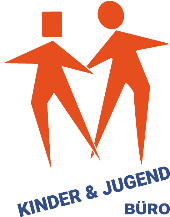 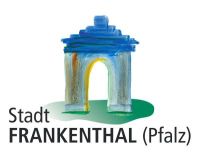 Bewerbung für Freizeiten und Ortsranderholungen 2023(Bitte in Druckschrift schreiben!)_________________________________________________________________________________Name, Vorname						     Geburtsdatum_________________________________________________________________________________
Straße, PLZ, Wohnort_________________________________________________________________________________Telefon					Handy_________________________________________________________________________________e-mail_________________________________________________________________________________derzeitige Tätigkeit/Schule/Uni (inkl. Klassenstufe/Semester/Studiengang)_________________________________________________________________________________	Ich bin in der Ausbildung zur ErzieherIn/SozialassistentIn an der Schule:_________________________________________________________________________________	In folgenden Einrichtungen habe ich bereits Praktika gemacht__________________________________________________________________________________________________________________________________________________________________	sonstige Tätigkeiten/Vereinsarbeit_______________________________________________	sonstige Erfahrungen im Umgang mit Kindern/Jugendlichen__________________________________________________________________________________________________________________________________________________________________	Ich habe schon mal für das KiJuB gearbeitet und zwar (Jahr/Maßnahme)_________________________________________________________________________________	besondere Kenntnisse/Fähigkeiten/ Prüfungen/Hobbies (tragen Sie alles ein!)__________________________________________________________________________________________________________________________________________________________________	Ich habe bereits folgenden 1.- Hilfe-Kurs gemacht: 	 Führerscheinkurs  1.-Hilfe-am Kind	Ich habe bereits einen Vortrag zum Thema „Rechtsgrundlagen päd. Arbeit“ gehörtInstitution/Jahr ________________________________________________________	Ich verfüge über folgenden Führerschein, Jahr _______________________________	Ich kann schwimmen 	Ich verfüge über keine beeinträchtigenden gesundheitlichen Einschränkungen	persönliche Einschränkungen _____________________________________________Ich esse  mit Fleisch		  vegetarisch		 vegan	 ______________________Ich bewerbe mich für folgende Maßnahme/nWir bieten für jeden dieser Zeiträume mehrere Freizeiten an. Ihren genauen Einsatzort besprechen wir mit Ihnen persönlich, kreuzen Sie bitte zunächst die für Sie möglichen Termine an. Datum____________________________ Unterschrift______________________TerminMaßnahmeInfoJa= xUnd= xoder =x03.04. – 06.04.23Osterfreizeit30.05. – 02.06.23Pfingstfreizeit05.06. – 07.06.23Pfingstfreizeit24.07. – 28.07.23SommerferienWoche 131.07. –04.08.23SommerferienWoche 207.08. –11.08.23SommerferienWoche 314.08. – 18.08.23SommerferienWoche 421.08. – 25.08.23SommerferienWoche 528.08. –01.09.23SommerferienWoche 616.10. –20.10.23Herbstferien23.10. – 27.10.23Herbstferien